CAHIER D'ACTEURTitre du document 
Sous titre ou texte en cours
TITRE DE PARTIEPellentesque interdum odio nisl, vitae convallis risus luctus at. Nullam ultrices lectus a nisl interdum fermentum. Mauris semper rhoncus mauris pharetra tempus. Integer imperdiet vestibulum ex id sodales. Nullam ornare fringilla felis, et sodales elit gravida id. Maecenas massa tellus, rutrum non congue at, aliquet in tellus. Praesent interdum tincidunt est, nec tristique odio. Quisque vel nulla id velit consectetur gravida et imperdiet quam. Praesent dictum arcu a gravida tincidunt. Pellentesque non metus dictum, interdum elit sed, fringilla est. Pellentesque sed porttitor lectus. Nulla ornare blandit ligula, id vulputate tellus tempus a.TITRE DE PARTIEPellentesque interdum odio nisl, vitae convallis risus luctus at. Nullam ultrices lectus a nisl interdum fermentum. Mauris semper rhoncus mauris pharetra tempus. Integer imperdiet vestibulum ex id sodales. Nullam ornare fringilla felis, et sodales elit gravida id. Maecenas massa tellus, rutrum non congue at, aliquet in tellus. Praesent interdum tincidunt est, nec tristique odio. Quisque vel nulla id velit consectetur gravida et imperdiet quam. Phasellus placerat, tellus sed ullamcorper blandit, urna purus imperdiet orci, vitae pulvinar nunc erat id leo. Nullam a neque id orci ultricies pellentesque. Praesent ultrices sit amet purus in dictum. Phasellus eget ipsum in sapien aliquet congue sed id arcu.grand titretitre de partie Sous-titre éventuel. Lorem ipsum dolor sit amet, consectetur adipiscing elit. Ut mattis fringilla dapibus. Vivamus quis metus vel nibh varius ultricies id id mi. Proin cursus ligula turpis, eu porttitor magna tempus eu. Maecenas tincidunt vulputate magna, non maximus mauris interdum sed. Phasellus pharetra risus mauris, at viverra arcu laoreet id. Vivamus massa odio, vestibulum vitae arcu eu, placerat facilisis sem. In nunc eros, volutpat eget luctus sit amet, ultricies a augue. Nam sem neque, hendrerit in arcu non, lacinia laoreet felis. Aenean viverra, orci a sodales ornare, metus metus malesuada nunc.Sous-titre éventuel. Lorem ipsum dolor sit amet, consectetur adipiscing elit. Ut mattis fringilla dapibus. Vivamus quis metus vel nibh varius ultricies id id mi. Proin cursus ligula turpis, eu porttitor magna tempus eu. Maecenas tincidunt vulputate magna, non maximus mauris interdum sed. Phasellus pharetra risus mauris, at viverra arcu laoreet id. Vivamus massa odio, vestibulum vitae arcu eu, placerat facilisis sem. In nunc eros, volutpat eget luctus sit amet, ultricies a augue. Nam sem neque, hendrerit in arcu non, lacinia laoreet felis. Aenean viverra, orci a sodales ornare, metus metus malesuada nunc.Lorem ipsum dolor sit amet, consectetur adipiscing elit. Ut mattis fringilla dapibus. Vivamus quis metus vel nibh varius ultricies id id mi. Proin cursus ligula turpis, eu porttitor magna tempus eu. Maecenas tincidunt vulputate magna, non maximus mauris interdum sed. Phasellus pharetra risus mauris, at viverra arcu laoreet id. Vivamus massa odio, vestibulum vitae arcu eu, placerat facilisis sem. In nunc eros, volutpat eget luctus sit amet, ultricies a augue. Nam sem neque, hendrerit in arcu non, lacinia laoreet felis. Aenean viverra, orci a sodales ornare, metus metus malesuada nunc.titre de partieSous-titre éventuel. Lorem ipsum dolor sit amet, consectetur adipiscing elit. Ut mattis fringilla dapibus. Vivamus quis metus vel nibh varius ultricies id id mi. Proin cursus ligula turpis, eu porttitor magna tempus eu. Maecenas tincidunt vulputate magna, non maximus mauris interdum sed. Phasellus pharetra risus mauris, at viverra arcu laoreet id. Vivamus massa odio, vestibulum vitae arcu eu, placerat facilisis sem. In nunc eros, volutpat eget luctus sit amet, ultricies a augue. Nam sem neque, hendrerit in arcu non, lacinia laoreet felis. Aenean viverra, orci a sodales ornare, metus metus malesuada nunc.Sous-titre éventuel. Lorem ipsum dolor sit amet, consectetur adipiscing elit. Ut mattis fringilla dapibus. Vivamus quis metus vel nibh varius ultricies id id mi. Proin cursus ligula turpis, eu porttitor magna tempus eu. Maecenas tincidunt vulputate magna, non maximus mauris interdum sed. Phasellus pharetra risus mauris, at viverra arcu laoreet id. Vivamus massa odio, vestibulum vitae arcu eu, placerat facilisis sem. In nunc eros, volutpat eget luctus sit amet, ultricies a augue. Nam sem neque, hendrerit in arcu non, lacinia laoreet felis. Aenean viverra, orci a sodales ornare, metus metus malesuada nunc.Lorem ipsum dolor sit amet, consectetur adipiscing elit. Ut mattis fringilla dapibus. Vivamus quis metus vel nibh varius ultricies id id mi. Proin cursus ligula turpis, eu porttitor magna tempus eu. Maecenas tincidunt vulputate magna, non maximus mauris interdum sed. Phasellus pharetra risus mauris, at viverra arcu laoreet id. Vivamus massa odio, vestibulum vitae arcu eu, placerat facilisis sem. In nunc eros, volutpat eget luctus sit amet, ultricies a augue. Nam sem neque, hendrerit in arcu non, lacinia laoreet felis. Aenean viverra, orci a sodales ornare, metus metus malesuada nunc.titre de partieSous-titre éventuel. Lorem ipsum dolor sit amet, consectetur adipiscing elit. Ut mattis fringilla dapibus. Vivamus quis metus vel nibh varius ultricies id id mi. Proin cursus ligula turpis, eu porttitor magna tempus eu. Maecenas tincidunt vulputate magna, non maximus mauris interdum sed. Phasellus pharetra risus mauris, at viverra arcu laoreet id. Vivamus massa odio, vestibulum vitae arcu eu, placerat facilisis sem. In nunc eros, volutpat eget luctus sit amet, ultricies a augue. Nam sem neque, hendrerit in arcu non, lacinia laoreet felis. Aenean viverra, orci a sodales ornare, metus metus malesuada nunc.Sous-titre éventuel. Lorem ipsum dolor sit amet, consectetur adipiscing elit. Ut mattis fringilla dapibus. Vivamus quis metus vel nibh varius ultricies id id mi. Proin cursus ligula turpis, eu porttitor magna tempus eu. Maecenas tincidunt vulputate magna, non maximus mauris interdum sed. Phasellus pharetra risus mauris, at viverra arcu laoreet id. Vivamus massa odio, vestibulum vitae arcu eu, placerat facilisis sem. In nunc eros, volutpat eget luctus sit amet, ultricies a augue. Nam sem neque, hendrerit in arcu non, lacinia laoreet felis. Aenean viverra, orci a sodales ornare, metus metus malesuada nunc.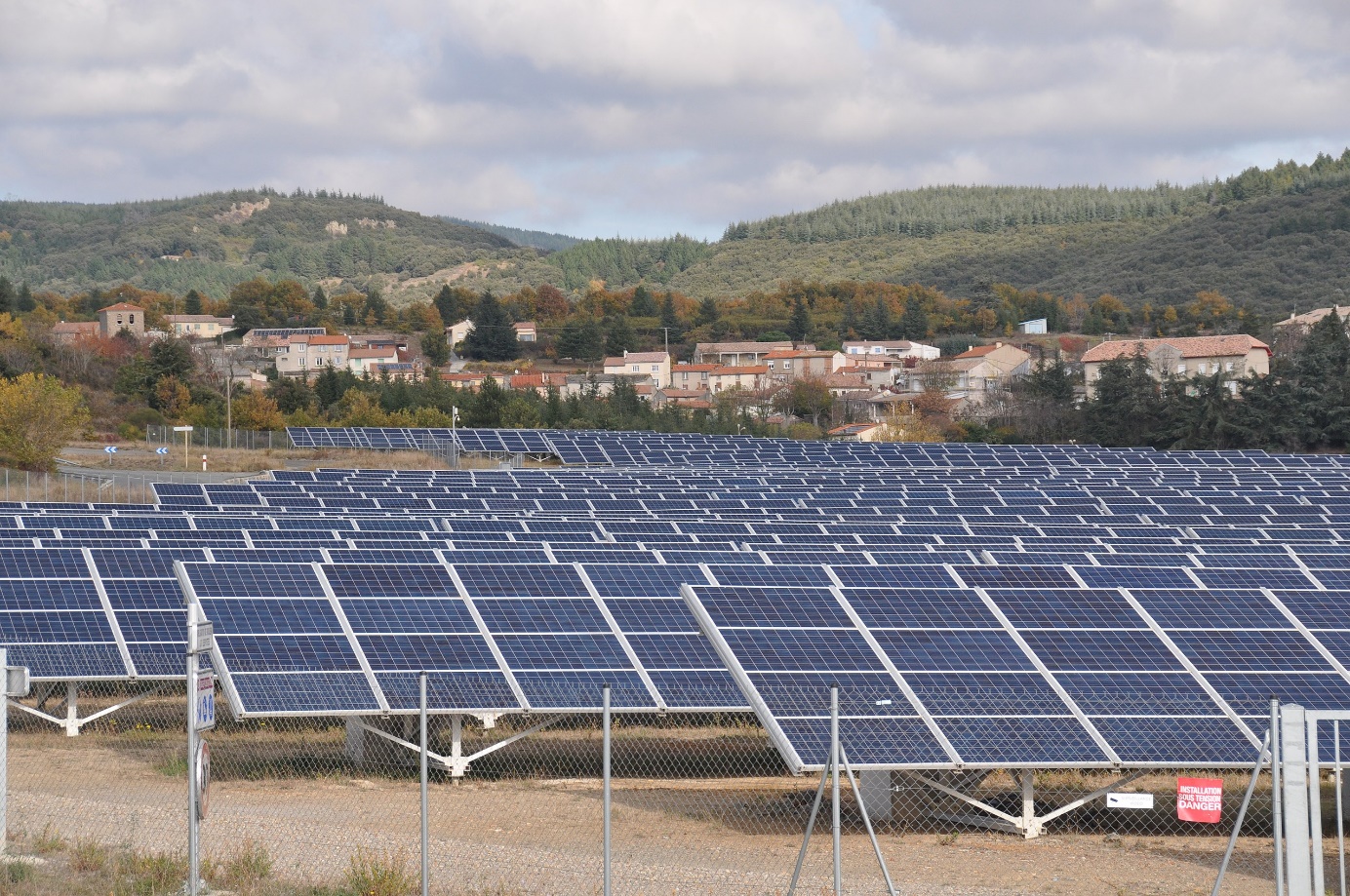 grand titretitre de partie Sous-titre éventuel. Lorem ipsum dolor sit amet, consectetur adipiscing elit. Ut mattis fringilla dapibus. Vivamus quis metus vel nibh varius ultricies id id mi. Proin cursus ligula turpis, eu porttitor magna tempus eu. Maecenas tincidunt vulputate magna, non maximus mauris interdum sed. Phasellus pharetra risus mauris, at viverra arcu laoreet id. Vivamus massa odio, vestibulum vitae arcu eu, placerat facilisis sem. In nunc eros, volutpat eget luctus sit amet, ultricies a augue. Nam sem neque, hendrerit in arcu non, lacinia laoreet felis. Aenean viverra, orci a sodales ornare, metus metus malesuada nunc.Sous-titre éventuel. Lorem ipsum dolor sit amet, consectetur adipiscing elit. Ut mattis fringilla dapibus. Vivamus quis metus vel nibh varius ultricies id id mi. Proin cursus ligula turpis, eu porttitor magna tempus eu. Maecenas tincidunt vulputate magna, non maximus mauris interdum sed. Phasellus pharetra risus mauris, at viverra arcu laoreet id. Vivamus massa odio, vestibulum vitae arcu eu, placerat facilisis sem. In nunc eros, volutpat eget luctus sit amet, ultricies a augue. Nam sem neque, hendrerit in arcu non, lacinia laoreet felis. Aenean viverra, orci a sodales ornare, metus metus malesuada nunc.titre de partieSous-titre éventuel. Lorem ipsum dolor sit amet, consectetur adipiscing elit. Ut mattis fringilla dapibus. Vivamus quis metus vel nibh varius ultricies id id mi. Proin cursus ligula turpis, eu porttitor magna tempus eu. Maecenas tincidunt vulputate magna, non maximus mauris interdum sed. Phasellus pharetra risus mauris, at viverra arcu laoreet id. Vivamus massa odio, vestibulum vitae arcu eu, placerat facilisis sem. In nunc eros, volutpat eget luctus sit amet, ultricies a augue. Nam sem neque, hendrerit in arcu non, lacinia laoreet felis. Aenean viverra, orci a sodales ornare, metus metus malesuada nunc.Sous-titre éventuel. Lorem ipsum dolor sit amet, consectetur adipiscing elit. Ut mattis fringilla dapibus. Vivamus quis metus vel nibh varius ultricies id id mi. Proin cursus ligula turpis, eu porttitor magna tempus eu. Maecenas tincidunt vulputate magna, non maximus mauris interdum sed. Phasellus pharetra risus mauris, at viverra arcu laoreet id. Vivamus massa odio, vestibulum vitae arcu eu, placerat facilisis sem. In nunc eros, volutpat eget luctus sit amet, ultricies a augue. Nam sem neque, hendrerit in arcu non, lacinia laoreet felis. Aenean viverra, orci a sodales ornare, metus metus malesuada nunc.Conclusiontitre de partie Sous-titre éventuel. Lorem ipsum dolor sit amet, consectetur adipiscing elit. Ut mattis fringilla dapibus. Vivamus quis metus vel nibh varius ultricies id id mi. Proin cursus ligula turpis, eu porttitor magna tempus eu. Maecenas tincidunt vulputate magna, non maximus mauris interdum sed. Phasellus pharetra risus mauris, at viverra arcu laoreet id. Vivamus massa odio, vestibulum vitae arcu eu, placerat facilisis sem. In nunc eros, volutpat eget luctus sit amet, ultricies a augue. Nam sem neque, hendrerit in arcu non, lacinia laoreet felis. Aenean viverra, orci a sodales ornare, metus metus malesuada nunc.Sous-titre éventuel. Lorem ipsum dolor sit amet, consectetur adipiscing elit. Ut mattis fringilla dapibus. Vivamus quis metus vel nibh varius ultricies id id mi. Proin cursus ligula turpis, eu porttitor magna tempus eu. Maecenas tincidunt vulputate magna, non maximus mauris interdum sed. Phasellus pharetra risus mauris, at viverra arcu laoreet id. Vivamus massa odio, vestibulum vitae arcu eu, placerat facilisis sem. In nunc eros, volutpat eget luctus sit amet, ultricies a augue. Nam sem neque, hendrerit in arcu non, lacinia laoreet felis. Aenean viverra, orci a sodales ornare, metus metus malesuada nunc.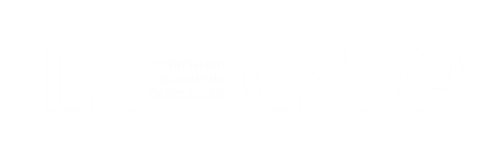 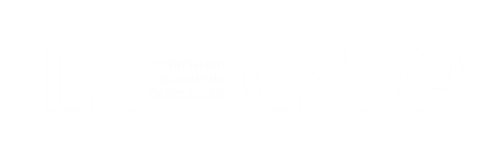 IMAGELOGONOM DE L’ORGANISMELorem ipsum dolor sit amet, consectetur adipiscing elit. Nulla feugiat lacus a sapien pulvinar, sit amet pellentesque libero rutrum. Nam vehicula eros ut nunc vehicula imperdiet. Suspendisse facilisis, ipsum aliquet, lacus risus cursus ligula, non tristique dolor nisi a metus. Quisque mollis lacus maximus purus facilisis semper. Donec mattis venenatis tortor, at vulputate lacus venenatis at. Lorem ipsum dolor sit amet, consectetur adipiscing elit. Ut sed nibh enim. Quisque leo diam, interdum In consectetur nulla eu eleifend. Orci varius natoque penatibus et magnis dis parturient montes, nascetur ridiculus. ContactPaul Dupont244 Av des Champs Elysées75008 ParisTél : +33.1 00 00 00 00contact@monasso.comwww.monasso.com